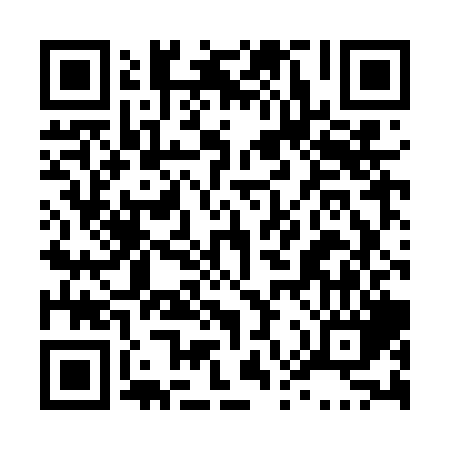 Prayer times for Five Fathom Hole, New Brunswick, CanadaMon 1 Jul 2024 - Wed 31 Jul 2024High Latitude Method: Angle Based RulePrayer Calculation Method: Islamic Society of North AmericaAsar Calculation Method: HanafiPrayer times provided by https://www.salahtimes.comDateDayFajrSunriseDhuhrAsrMaghribIsha1Mon3:465:421:296:519:1611:122Tue3:475:421:296:519:1611:123Wed3:475:431:296:519:1611:114Thu3:485:441:306:519:1511:105Fri3:505:441:306:519:1511:096Sat3:515:451:306:519:1511:097Sun3:525:461:306:519:1411:088Mon3:535:471:306:519:1411:079Tue3:545:471:306:509:1311:0610Wed3:565:481:316:509:1311:0511Thu3:575:491:316:509:1211:0412Fri3:585:501:316:509:1111:0313Sat4:005:511:316:499:1111:0114Sun4:015:521:316:499:1011:0015Mon4:035:531:316:499:0910:5916Tue4:045:541:316:489:0810:5717Wed4:065:541:316:489:0810:5618Thu4:075:551:316:489:0710:5519Fri4:095:561:316:479:0610:5320Sat4:105:571:316:479:0510:5221Sun4:125:581:326:469:0410:5022Mon4:145:591:326:469:0310:4923Tue4:156:011:326:459:0210:4724Wed4:176:021:326:449:0110:4525Thu4:196:031:326:449:0010:4426Fri4:206:041:326:438:5910:4227Sat4:226:051:326:428:5810:4028Sun4:246:061:326:428:5710:3829Mon4:256:071:316:418:5510:3730Tue4:276:081:316:408:5410:3531Wed4:296:091:316:408:5310:33